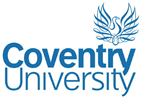 PEER ASSISTED LEARNING ACTIVITY: TAKING A DIET HISTORY (B PLACEMENT)Aim: To enable learners to develop their diet history-taking skills Objectives: on completion of this PAL activity learners should be able to:Discuss the role of diet histories in dietetic practiceDiscuss the pros and cons of open and closed questionsDiscuss the cultural and social factors that can affect food choiceDiscuss how weekend variations, portion sizes, cooking methods, shift patterns, takeaways, etc. affect food intake Discuss the difference between in-patient and out-patient diet historiesDiscuss the importance of tailoring diet histories to the clinical conditionDiscuss the different ways to structure a diet historyList other tools used to assess dietary intake and discuss pros and consStart to develop checklists for taking a history from 2 service user groups e.g. those with diabetes, those having a poor appetite etc.  Process:Prior to taking any diet histories the learners will meet to briefly discuss the diet history-taking process; facilitated by the supervising dietitian.The dietitian will then allocate each learner a different service user (or their parent/carer) from whom to take a diet history. Service users will need to have been identified by the supervising dietitian as being suitable / giving their consent prior to the PAL activity session. On a practical level, it may be better if all the service users are located on one ward or unit (e.g. a haemodialysis unit). The first learner introduces themselves and their peers to the service user and then takes the diet history recording it on a department record card (or the exemplar card attached). The other learners take notes on what they felt went well and areas that could be improved upon.  The learners will take it in turns to take their diet history, whilst being observed / assessed by their learner peers. Using their diet history, each learner should then try to estimate the daily energy and protein intake of their service user. Once finished, the learners will meet to compare records and discuss their diet histories. They will also try to 1) develop a checklist for taking a diet history from two different service user groups e.g. those with diabetes, those having a poor appetite etc. and 2) formulate an action plan to develop their skills in this aspect of practice further during their placement. This will be facilitated by the supervising dietitian..  Placement capabilities demonstrated:  To be completed by supervising dietitianDiet history record cardUpdated 26.11.2021K1C1CP1P1P2Insert  (yes, met this time), NI (needs improvement)  or NA (not applicable)  Supervisor’s signature:                                                          Date:Supervisor’s signature:                                                          Date:Supervisor’s signature:                                                          Date:Supervisor’s signature:                                                          Date:Supervisor’s signature:                                                          Date:Supervisor’s signature:                                                          Date:Dietary Assessment / HistoryBreakfastLunchEvening mealSnacks	BreadPastryDietary Assessment / HistoryBreakfastLunchEvening mealSnacks	MilkCrisps/NutsDietary Assessment / HistoryBreakfastLunchEvening mealSnacks	CheeseSweetsDietary Assessment / HistoryBreakfastLunchEvening mealSnacks	FatBiscuits/CakesDietary Assessment / HistoryBreakfastLunchEvening mealSnacks	Cooking FatFruit/VegetablesDietary Assessment / HistoryBreakfastLunchEvening mealSnacks	EggsPop/FluidsDietary Assessment / HistoryBreakfastLunchEvening mealSnacks	Meat ProduceAlcohol